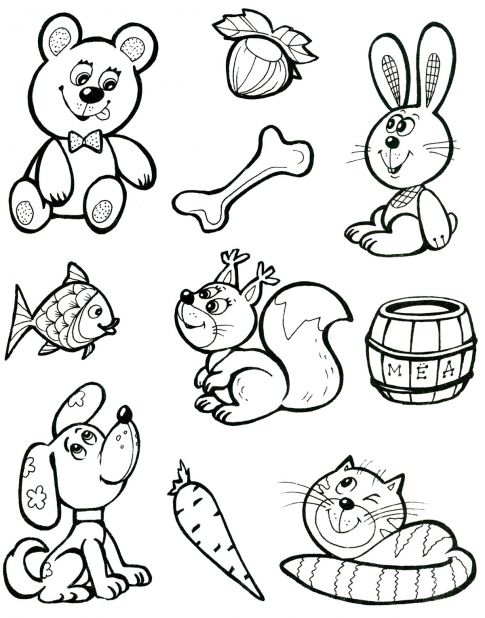 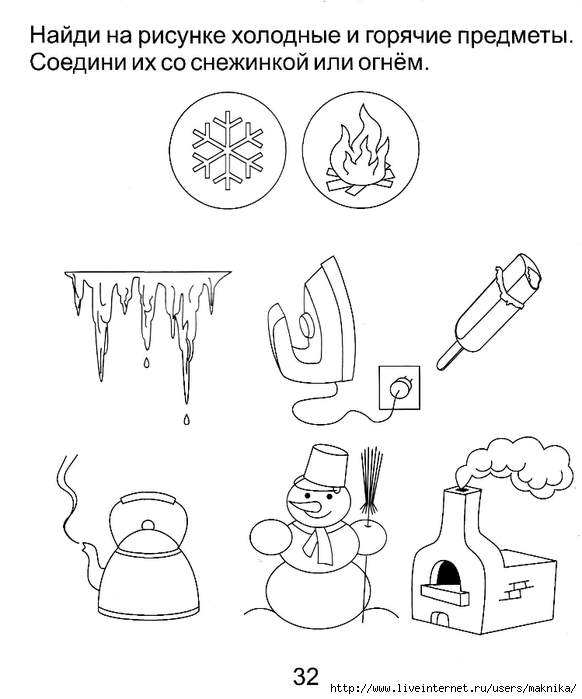 Угости животных тем, что каждый из них любитРаскрась фигурки одинаковым цветом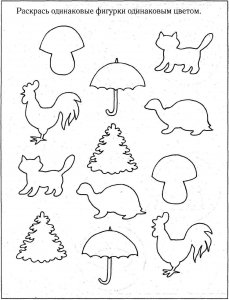 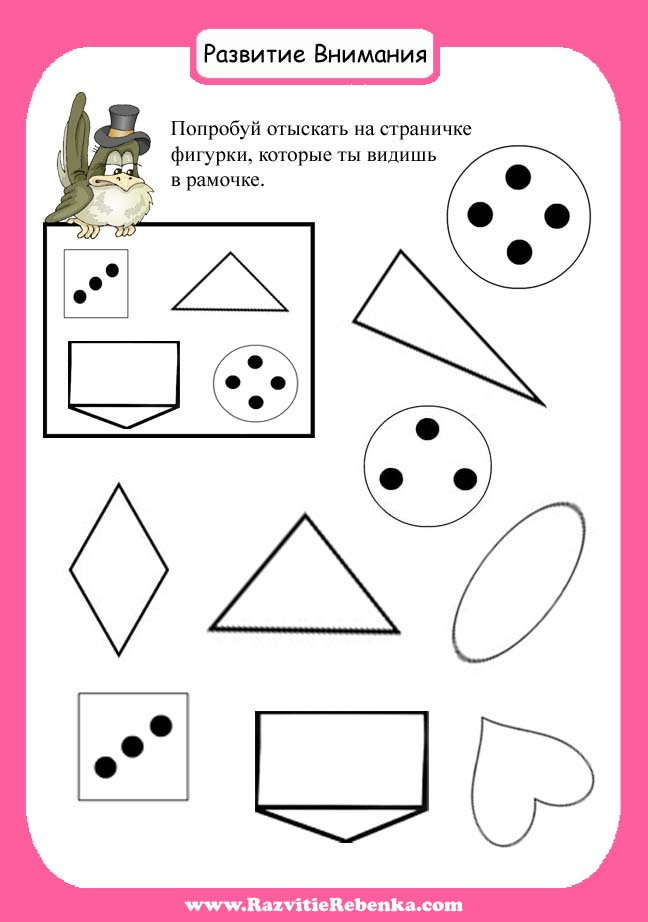 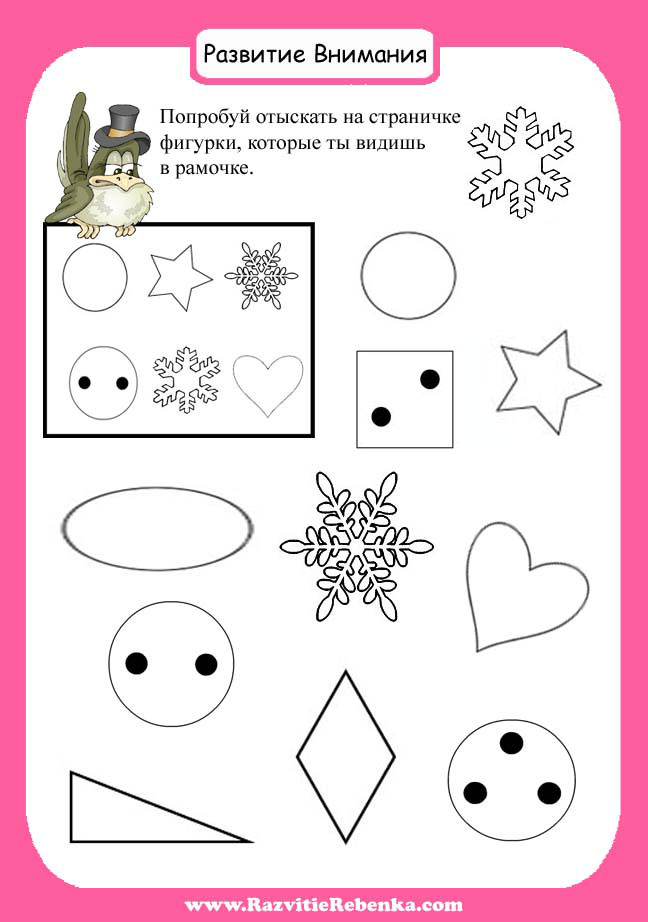 